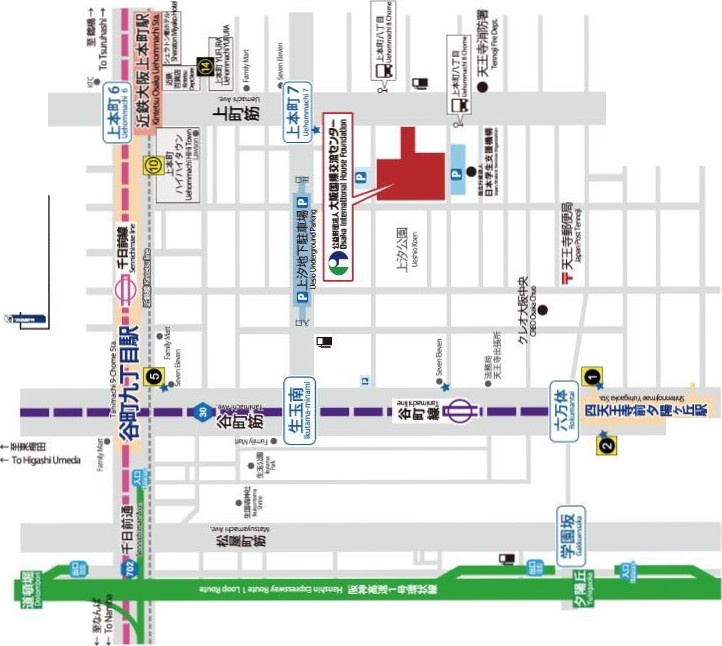 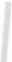 	　大阪国際交流センター　小ホール　　　　　　　　　　　大阪市天王寺区上本町８丁目２番６号　　　　　　　　　　　　　　近鉄「大阪上本町」駅　南へ４００ｍ　　　　　　　　　　　　　　大阪メトロ谷町線・千日前線「谷町九丁目」駅　南東へ５００ｍ　　　　　　　　　　　　　　大阪メトロ谷町線「四天王寺前夕陽ケ丘」駅　北東へ５００ｍ